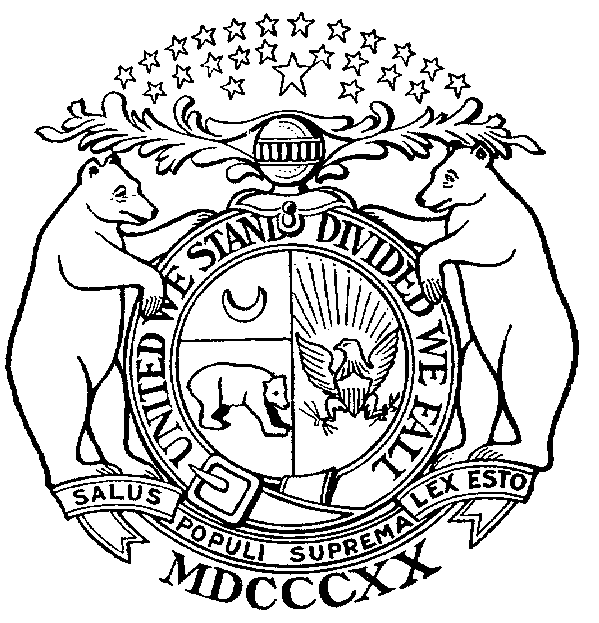 IN THE _____ JUDICIAL CIRCUIT, ________________________ COUNTY, MISSOURIProbate DivisionCase Number:(Date File Stamp) In the Estate of ___________________________________, Deceased.In the Estate of ___________________________________, Deceased.(Date File Stamp) Application of Surviving Spouse for Refusal of LettersApplication of Surviving Spouse for Refusal of LettersApplication of Surviving Spouse for Refusal of LettersApplicant, surviving spouse of Decedent, states that Decedent died on ____________________ residing at ___________________________________________________, survived by Applicant and ______________________________, unmarried minor child(ren), leaving an estate in this state, the value of which, less liens and encumbrances, is not greater in amount than is allowed by the law as exempt property and maintenance of Applicant and Unmarried Minor Child(ren) for one year after the death of Decedent. The estate consists solely of the property as described in Appendix A.Unmarried minor child(ren) of Decedent who is(are) not the child(ren) of Applicant is(are) as follows:Name of Child		Date of Birth		Name/Address of CustodianWherefore, Applicant prays the court order that no letters be granted on said estate, unless on the application of creditors or other interested parties, the existence of other or further property is shown.Applicant swears that the matters set forth above are true and correct to the best knowledge and belief of the Applicant, subject to the penalties of making a false affidavit or declaration.Date:_____________________________________________________________________	_________________________________Signature of Attorney for Applicant	Signature of Applicant_______________________________________	________________________________________________________________________	________________________________________________________________________	_________________________________(Name/Bar Number/Address/Telephone)	(Name/Address/Telephone)Applicant, surviving spouse of Decedent, states that Decedent died on ____________________ residing at ___________________________________________________, survived by Applicant and ______________________________, unmarried minor child(ren), leaving an estate in this state, the value of which, less liens and encumbrances, is not greater in amount than is allowed by the law as exempt property and maintenance of Applicant and Unmarried Minor Child(ren) for one year after the death of Decedent. The estate consists solely of the property as described in Appendix A.Unmarried minor child(ren) of Decedent who is(are) not the child(ren) of Applicant is(are) as follows:Name of Child		Date of Birth		Name/Address of CustodianWherefore, Applicant prays the court order that no letters be granted on said estate, unless on the application of creditors or other interested parties, the existence of other or further property is shown.Applicant swears that the matters set forth above are true and correct to the best knowledge and belief of the Applicant, subject to the penalties of making a false affidavit or declaration.Date:_____________________________________________________________________	_________________________________Signature of Attorney for Applicant	Signature of Applicant_______________________________________	________________________________________________________________________	________________________________________________________________________	_________________________________(Name/Bar Number/Address/Telephone)	(Name/Address/Telephone)Applicant, surviving spouse of Decedent, states that Decedent died on ____________________ residing at ___________________________________________________, survived by Applicant and ______________________________, unmarried minor child(ren), leaving an estate in this state, the value of which, less liens and encumbrances, is not greater in amount than is allowed by the law as exempt property and maintenance of Applicant and Unmarried Minor Child(ren) for one year after the death of Decedent. The estate consists solely of the property as described in Appendix A.Unmarried minor child(ren) of Decedent who is(are) not the child(ren) of Applicant is(are) as follows:Name of Child		Date of Birth		Name/Address of CustodianWherefore, Applicant prays the court order that no letters be granted on said estate, unless on the application of creditors or other interested parties, the existence of other or further property is shown.Applicant swears that the matters set forth above are true and correct to the best knowledge and belief of the Applicant, subject to the penalties of making a false affidavit or declaration.Date:_____________________________________________________________________	_________________________________Signature of Attorney for Applicant	Signature of Applicant_______________________________________	________________________________________________________________________	________________________________________________________________________	_________________________________(Name/Bar Number/Address/Telephone)	(Name/Address/Telephone)Appendix ADecedent:	Case Number:Description of Property	ValueReal PropertyPersonal PropertyTOTAL: $___________